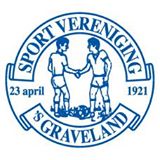 INSCHRIJFFORMULIER KERSTLOOP 2019Afstand	: Voornaam	: Achternaam	: Woonplaats	: Geslacht	: Postcode 	: Adres	: Geboortedatum	: Als je alles hebt ingevuld, print dan het formulier en neem het 26 december mee. Graag met gepast geld inleveren bij de inschrijftafel achter in de kantine en je ontvangt direct het startnummer en de schoenchip. Inschrijfgeld Kinderloop is € 2,00. Voor de Kerstloop € 5,00. 